ŽUPANDatum: 18. 9. 2017Štev.:    062-05/17-22ČLANOM OBČINSKEGA SVETA OBČINE ŠENČURZadeva: Predlog Sklepa o določitvi javne infrastrukture na področju kulture v Občini Šenčur ZAKONSKA PODLAGA: 70. člen Zakona o uresničevanju javnega interesa za kulturo (Uradni list RS, št. 77/07 – uradno prečiščeno besedilo, 56/08, 4/10, 20/11 111/13 in 68/16), 29. člen Zakona o lokalni samoupravi (Uradni list RS, št. 94/07 – uradno prečiščeno besedilo, 76/08, 79/09, 51/10, 40/12 – ZUJF in 14/15 – ZUUJFO) in 17. člen Statuta Občine Šenčur (Uradni vestnik Gorenjske, št. 2/11)PREDLAGATELJ: Ciril KOZJEK - župan Občine ŠenčurOBRAZLOŽITEVPravna podlaga za sprejem Sklepa o določitvi javne infrastrukture na področju kulture v Občini Šenčur, je v 70. členu Zakona o uresničevanju javnega interesa za kulturo (Uradni list RS, št. 77/07 – uradno prečiščeno besedilo, 56/08, 4/10, 20/11 111/13 in 68/16), ki določa pogoje in način določitve javne infrastrukture na področju kulture.Zakon v tem členu določa, da javno kulturno infrastrukturo sestavljajo nepremičnine in oprema, ki so v javni lasti in so namenjene kulturi. Namen razglasitve neke nepremičnine za javno infrastrukturo na področju kulture je predvsem zavarovati in ohraniti namembnost kulturnih prostorov ter funkcionalno omejiti uporabo, upravljanje in razpolaganje na področju kulturne dejavnosti. Pristojni organ lokalne skupnosti s sklepom ugotovi, katere nepremičnine in oprema, ki so v javni lasti in so namenjene kulturi sestavljajo javno kulturno infrastrukturo. Nepremičnine se zaznamujejo v zemljiški knjigi kot javna infrastruktura na področju kulture.V skladu s Pravilnikom o vodenju evidence javne infrastrukture na področju kulture (Uradni list RS, št. 11/03) vodi evidenco javne infrastrukture na področju kulture, Ministrstvo za kulturo, na podlagi sklepa občinskega sveta.Cilji in načela sklepaS strani občinske uprave smo se odločili, da občinskemu svetu predlagamo sprejem Sklepa o določitvi javne infrastrukture na področju kulture v Občini Šenčur. Prvenstveno so predmet sklepa objekti oziroma prostori, ki so v javni lasti in so pretežno namenjeni za kulturno dejavnost.Po uveljavitvi sklepa bomo na nepremičninah, ki so navedene v sklepu, v zemljiški knjigi, predlagali vknjižbo zaznambe javne infrastrukture na področju kulture.Sklep občinskega sveta bomo v skladu s 5. členom Pravilnika o vodenju evidence javne infrastrukture na področju kulture (Uradni list RS, št. 11/03), predložili Ministrstvu za kulturo, ki vodi evidenco javne infrastrukture na področju kulture.Ocena finančnih in drugih posledic sprejema sklepaSprejem predlaganega sklepa neposrednih finančnih posledic ne predvideva, se pa s sklepom zagotavlja pravno podlago, da Ministrstvo za kulturo lahko sofinancira obnovo objektov, ki so zajeti v sklepu.Razlika med stvarnim premoženjem, ki se uporablja za kulturne dejavnosti in ni razglašeno za javno infrastrukturo na področju kulture, ter stvarnim premoženjem s statusom javne infrastrukture na področju kulture, je le v zagotavljanju trajne namembnosti objekta za kulturne dejavnosti.Upoštevati pa je potrebno tudi določilo 76. člena Zakona o uresničevanju javnega interesa za kulturo, ki določa, da lahko lokalna skupnost del javne infrastrukture na področju kulture, ki ni več potreben za opravljanje kulturne dejavnosti, uporabi tudi za druge namene, vendar pa se nameni dohodek za investicije v javno infrastrukturo na področju kulture.Občinskemu svetu Občine Šenčur predlagamo, da sprejem sledeči  SKLEP: Sprejme se Sklep o določitvi javne infrastrukture na področju kulture v Občini Šenčur.Pripravila: Marija Cankar,  tajnik občine Šenčur								     Župan  Ciril Kozjek, l.r. PRILOGE:– SklepNa podlagi 70. člena Zakona o uresničevanju javnega interesa za kulturo (Uradni list RS, št. 77/07 – uradno prečiščeno besedilo, 56/08, 4/10, 20/11, 111/13 in 68/16), 29. člena Zakona o lokalni samoupravi (Uradni list RS, št. 94/07 – uradno prečiščeno besedilo, 76/08, 79/09, 51/10, 40/12 – ZUJF in 14/15 – ZUUJFO) in 17. člena Statuta Občine Šenčur (Uradni vestnik Gorenjske, 2/11) je Občinski svet Občine Šenčur,  na __________, na 22. seji, dne ________sprejelS K L E Po določitvi javne infrastrukture na področju kulture v Občini Šenčur 1. členS tem sklepom se določi javna infrastruktura na področju kulture na območju občine Šenčur.2. členJavna infrastruktura na področju kulture postanejo nepremičnine oziroma deli nepremičnin ter oprema v teh nepremičninah, katera služi kulturnim dejavnostim.3. členKot javna infrastruktura na področju kulture na območju občine Šenčur, se s tem sklepom določi:V naselju Šenčur:Blagneča hiša, Pipanova 2, 4208 Šenčur,
ki stoji na zemljišču  parc.št. 310/1, katastrska občina 2119 Šenčur;Dom krajanov Šenčur, Kranjska cesta 2, 4208 Šenčur, ki stoji na zemljišču  parc.št. 112/1, katastrska občina 2119 Šenčur;V naselju Trboje:Kulturni dom Trboje, Trboje 39, 4000 Kranj,
ki stoji na zemljišču  parc.št. 119/6, katastrska občina 2126 Trboje;V naselju Visoko: Dom krajanov Visoko, Visoko 67, 4212 Visoko,
ki stoji na zemljišču  parc.št. 972/2, katastrska občina 2106 Visoko;V naselju Voglje:Dom vaščanov Voglje, Na vasi 21, Voglje, 4208 Šenčur,
ki stoji na zemljišču parc.št. 7/2  in 8, vse katastrska občina 2125 Voglje;4. členNepremičnine iz 3. člena tega sklepa se kot javna infrastruktura na področju kulture zaznamujejo v zemljiški knjigi.5. členTa sklep začne veljati osmi dan po objavi v Uradnem listu Republike Slovenije.Številka: 622-0002/2017-1 					ŽupanDatum: 							       Ciril Kozjek 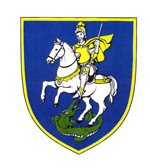 OBČINA ŠENČUR                                      Kranjska cesta 114208 Šenčurtel. 04 – 2519-100  fax. 2519-111e-mail:obcina@sencur.siurl:www.sencur.si